VISHNU 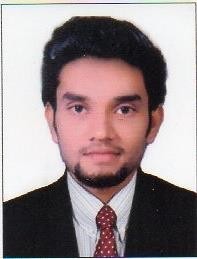  vishnu-392989@2freemail.com Visa Status: Visit VisaCareer ObjectiveTo secure a position where I can efficiently contribute my skills and abilities to the growth of the organization and build my professional careerProfessional ExperienceKalpaka Builders Pvt.Ltd, Kerala	November 2017–April 2018Designation: Site EngineerMemana Builders Pvt. Ltd, Kerala	April 2018– April 2019Designation: Site EngineerDuties & Responsibilities:Site material testingManaging official Documentation for Inspection Report.Preparation and checking of bar bending schedules.Contractor’s part for checking and reviewing shop drawings based on the design drawings and coordinating with the site team for the submission schedule, site specific necessities and construction sequences.Implementing & watching the safety measures & the needsExecution of the construction work as per Design and Specification.Quantity take-off and preparing of Bill of Quantities based on project specifications and drawingsAdvising the site team for any construction related issues, visiting the site regularly for an uninterrupted course of work.To maintain & control Quality of the work.Monitoring all Sub-Contractors work closely to ensure that the Quality of the work is as per specification and is completed on time.Discussion & deals about work with the Consultant & the Client.Educational CredentialB-Tech in Civil Engineering from M.G University in 2017Professional CertificationMaster Diploma in Building Design from Cadd centre Thiruvalla by AUTODESKAcademic ProjectsMajor project- Analysis & Design of Crossovers at Thiruvalla station yardOther SkillsAutoCAD 2DRevit ArchitectureStaddMSPQTOMS OfficePersonal ProfileNationality	: IndianDate of Birth	: 12/09/1995Sex	: MaleMarital Status	: Single  Languages known: English, Hindi & Malayalam